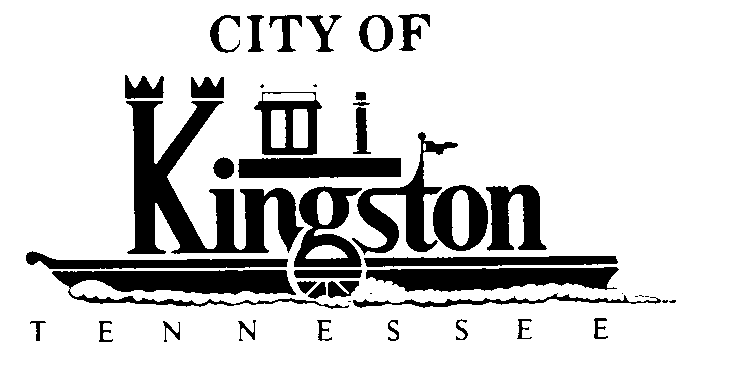 REGULAR MEETING KINGSTON CITY COUNCILAUGUST 10, 2010 – 7 P.M.A G E N D ACall to orderInvocation and pledgeRoll callApproval of Previous MinutesCitizen Comments/Persons to AppearPresentation of a Proclamation to Hunter McClure by Rosemary Alexander, Tennessee Education Chairman, Avery Trace DAR and Jane McPherson, Regent of Avery Trace DAR6.	ReportsReports by Mayor and Council MembersDepartment ReportsCity Manager’s ReportReport by Rockwood Electric Representative – Council Member McClureTransportation Committee Report – Council Member WhiteGreen Technology Committee Report - Vice Mayor NicholsAddition of Items to the Meeting Agenda Received After Close of Agenda Deadline (By Unanimous Consent of All Members of Council)UNFINISHED BUSINESS Approve and Authorize the Mayor to Execute the Annual Dispatch Agreement with Roane County Emergency Communications for the 2010/2011 Fiscal Year Which Includes a 3% Increase in the Annual Fee ($40,817.00) Second Reading of Revisions to the Municipal Code of Ordinances for the City of KingstonNEW BUSINESSApprove and Authorize the Mayor to Execute the Annual Agreement with the Roane County Animal Shelter Approve and Authorize the Mayor to Execute an Agreement with the Tennessee Department of Transportation Regarding Funding Improvements for the High Point Orchard Road Bridge Set October 2, 2010, at 9 a.m. as the Date for a Special Called Facilitated Meeting to Discuss Planning/Strategy Regarding Amending the Resolution Requesting Funds From the Roane County Economic Development Foundation First Reading of an Ordinance to Regulate the Business of Dealing in Antique or Used Silverware and Jewelry, Scrap Jewelry or Precious Metals for the Purpose of Remounting, Melting, Reforming, Remolding, Recasting or for the Purpose of Resale as Scrap or in BulkFirst Reading of an Ordinance Authorizing the Employment of a Collection Agency to Collect Fines and Costs Assessed by the Kingston City Court Where Said Fines and Costs Have Not Been Collected Within 60 Days After They Are Due and Authorizing the Mayor of the City of Kingston to Execute an Agreement with Solutia Revenue Recovery, Inc.Approve the Sale of Listed Surplus Equipment